LER 3673 Набор фигурок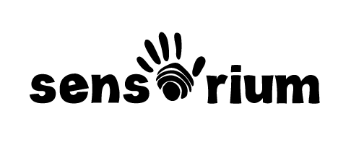  «Веселый транспорт» 24шт. 3+Играть и учиться станет намного веселее с этими забавными фигурками транспортных средств! Разноцветные машинки, поезда, самолеты и корабли помогут маленькому исследователю научиться считать, распределять и классифицировать, устанавливать соответствия. Способствуют развитию образного мышления, дают огромный простор для фантазии и могут применяться в большом количестве разнообразных обучающих игр. В наборе: -  4  аэроплана- 4 паровоза- 4  корабля,- 4 легковых автомобиля- 4 автобуса - 4 грузовика. ИНСТРУКЦИЯСАМОСТОЯТЕЛЬНОЕ ИССЛЕДОВАНИЕТрогайте, щупайте, позвольте детям играть самостоятельноРАЗДЕЛИ МАШИНКИ ПО ТИПУРебенок должен разложить машинки по классам: в одной кучке автомобили, в другой – самолеты, затем пожарные машины, автобусы и лодки. Очень маленьким детям может быть сложно разделить сразу много машинок, так что сначала берите лишь по нескольку фигурок каждого типа. В этой игре цвет машинок значения не имеет. РАЗДЕЛИ МАШИНКИ ПО ЦВЕТАМРебенку необходимо сложить все машинки одного цвета в одну группу (всего 6 цветов). Если ваш ребенок еще совсем маленький, возьмите машинки трех основных цветов (красный, синий, желтый). Потом можно добавить другие цвета. В этой игре тип транспортных средств значения не имеет. СРАВНИ МАШИНКИ МЕЖДУ СОБОЙВ этой игре ребенку нужно сравнить между собой две группы разных машинок. Например, выложите в один ряд 4 грузовика, а в другой – 3 самолета. Ребенок должен ответить, в каком ряду больше машинок. Малыш может посчитать машинки, а может посмотреть, какой ряд длиннее. НАЙДИ СПРЯТАННЫЕ МАШИНКИСпрячьте несколько фигурок. Попросите ребенка найти их. Скажите ребенку, сколько именно машинок вы спрятали и дайте пару подсказок, например: «Я спрятала пароход возле книжной полки» (ребенок учится выполнять несколько действий сразу: ищет и слушает подсказки). КАКАЯ МАШИНКА ПРОПАЛА?Выложите в ряд несколько фигурок одного вида транспорта. Попросите ребенка хорошо их запомнить, а затем закрыть глаза. Уберите одну машинку. Спросите ребенка, какая машинка пропала. Поменяйтесь с ребенком ролями: теперь пусть он спрячет машинку. РЕШИ ЗАДАЧКУМожно придумать задачки, используя в них машинки. Например: «На светофоре стояло 4 машины. 2 машинки поехали налево, а остальные – прямо. Сколько машинок поехало прямо?»ПРИМЕРНО ОЦЕНИ ВЕЛИЧИНУ СВОЕЙ РУКИСпросите ребенка, сколько машинок он может удержать в одной руке. Запомните ответ. Теперь попросите его взять машинки в руку. Совпадают ли цифры или нет (употребляйте слова больше-меньше). Повторите игру, используя две руки.